Media Consortium Coordinating Committee, 2013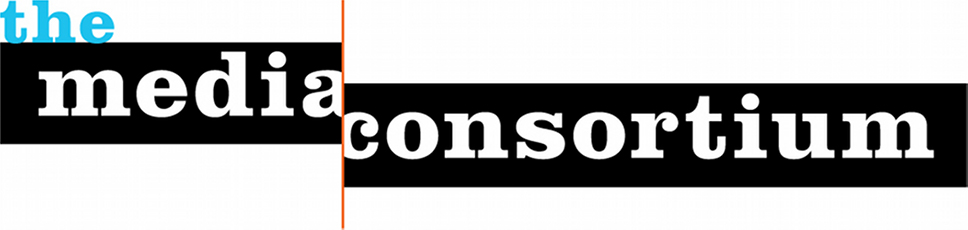 Chair:Maya Schenwar, Executive Director, TruthoutEric Galatas, Program Director, Free Speech TVJo Ellen Green Kaiser, TMC Executive DirectorSteve Katz, Publisher, Mother JonesSharon Kyle, Publisher, LA ProgressiveMaureen Nandini Mitra, Managing Editor, Earth Island JournalRory  O’Connor, Founder, GlobalvisionLisa Rudman, Executive Director, Making ContactShay Totten, Communications Director and Employee Owner, Chelsea Green